Zpravodaj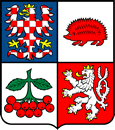 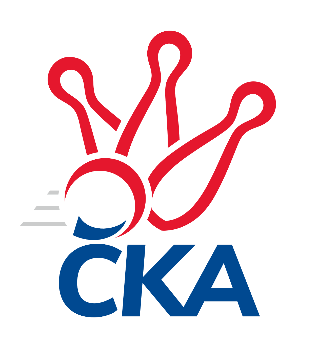 kuželkářského svazu Kraje VysočinaKrajská soutěž Vysočiny 2023/2024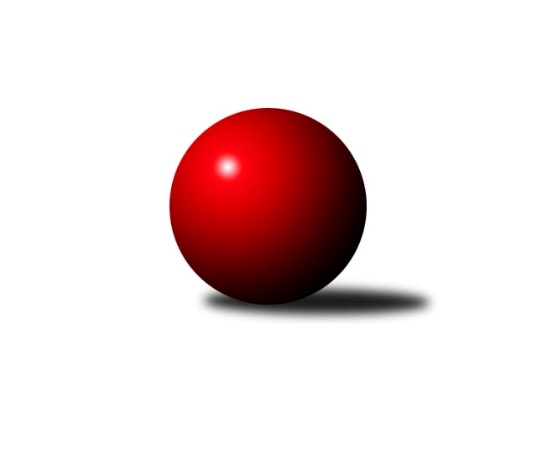 Č.1Ročník 2023/2024	15.9.2023Nejlepšího výkonu v tomto kole: 1760 dosáhlo družstvo: KK Slavoj Žirovnice BVýsledky 1. kolaSouhrnný přehled výsledků:KK SCI Jihlava 	- TJ Slovan Kamenice nad Lipou E	6:0	1681:1459	8.0:0.0	13.9.TJ Třebíč D	- TJ Start Jihlava B	5:1	1753:1629	6.0:2.0	14.9.TJ Slovan Kamenice nad Lipou D	- TJ Nové Město na Moravě C	5.5:0.5	1589:1483	5.0:3.0	15.9.KK Slavoj Žirovnice B	- Sokol Častrov 	5:1	1760:1684	6.0:2.0	15.9.Tabulka družstev:	1.	KK SCI Jihlava	1	1	0	0	6.0 : 0.0	8.0 : 0.0	1681	2	2.	TJ Slovan Kamenice nad Lipou D	1	1	0	0	5.5 : 0.5	5.0 : 3.0	1589	2	3.	KK Slavoj Žirovnice B	1	1	0	0	5.0 : 1.0	6.0 : 2.0	1760	2	4.	TJ Třebíč D	1	1	0	0	5.0 : 1.0	6.0 : 2.0	1753	2	5.	TJ Spartak Pelhřimov G	0	0	0	0	0.0 : 0.0	0.0 : 0.0	0	0	6.	Sokol Častrov	1	0	0	1	1.0 : 5.0	2.0 : 6.0	1684	0	7.	TJ Start Jihlava B	1	0	0	1	1.0 : 5.0	2.0 : 6.0	1629	0	8.	TJ Nové Město na Moravě C	1	0	0	1	0.5 : 5.5	3.0 : 5.0	1483	0	9.	TJ Slovan Kamenice nad Lipou E	1	0	0	1	0.0 : 6.0	0.0 : 8.0	1459	0Podrobné výsledky kola:	KK SCI Jihlava 	1681	6:0	1459	TJ Slovan Kamenice nad Lipou E	Anna Doležalová	 	 214 	 192 		406 	2:0	 363 		195 	 168		Pavel Vaníček	Jiří Chalupa	 	 202 	 223 		425 	2:0	 331 		155 	 176		Josef Vančík *1	Robert Birnbaum	 	 193 	 213 		406 	2:0	 372 		175 	 197		David Fára	Svatopluk Birnbaum	 	 214 	 230 		444 	2:0	 393 		204 	 189		Václav Rychtařík st.rozhodčí: Svatopluk Birnbaumstřídání: *1 od 17. hodu Jiří BuzekNejlepší výkon utkání: 444 - Svatopluk Birnbaum	TJ Třebíč D	1753	5:1	1629	TJ Start Jihlava B	Marie Dobešová	 	 232 	 241 		473 	2:0	 361 		180 	 181		Robert Lacina	Jaroslav Dobeš	 	 219 	 212 		431 	2:0	 405 		217 	 188		Tomáš Vestfál	Petr Dobeš st.	 	 224 	 238 		462 	2:0	 412 		204 	 208		Marta Tkáčová	Martin Janík	 	 182 	 205 		387 	0:2	 451 		235 	 216		Jiří Poláčekrozhodčí:  Vedoucí družstevNejlepší výkon utkání: 473 - Marie Dobešová	TJ Slovan Kamenice nad Lipou D	1589	5.5:0.5	1483	TJ Nové Město na Moravě C	Aleš Schober	 	 170 	 213 		383 	1:1	 383 		198 	 185		Aleš Hrstka	Dominik Schober	 	 217 	 207 		424 	2:0	 342 		165 	 177		Jiří Kraus	Jaroslav Šindelář *1	 	 175 	 222 		397 	1:1	 382 		202 	 180		František Kuběna	Václav Paulík	 	 213 	 172 		385 	1:1	 376 		168 	 208		Libuše Kuběnovározhodčí:  Vedoucí družstevstřídání: *1 od 51. hodu Pavel ŠindelářNejlepší výkon utkání: 424 - Dominik Schober	KK Slavoj Žirovnice B	1760	5:1	1684	Sokol Častrov 	David Jelínek	 	 216 	 205 		421 	2:0	 414 		212 	 202		Michal Votruba	Daniel Bašta	 	 206 	 210 		416 	0:2	 489 		233 	 256		Miroslav Němec	Jan Bureš	 	 247 	 194 		441 	2:0	 365 		177 	 188		Martin Marek *1	Vilém Ryšavý	 	 236 	 246 		482 	2:0	 416 		218 	 198		Petr Němecrozhodčí: Libor Kočovskýstřídání: *1 od 51. hodu Lukáš ČekalNejlepší výkon utkání: 489 - Miroslav NěmecPořadí jednotlivců:	jméno hráče	družstvo	celkem	plné	dorážka	chyby	poměr kuž.	Maximum	1.	Miroslav Němec 	Sokol Častrov 	489.00	329.0	160.0	3.0	1/1	(489)	2.	Vilém Ryšavý 	KK Slavoj Žirovnice B	482.00	329.0	153.0	3.0	1/1	(482)	3.	Marie Dobešová 	TJ Třebíč D	473.00	340.0	133.0	9.0	1/1	(473)	4.	Petr Dobeš  st.	TJ Třebíč D	462.00	319.0	143.0	5.0	1/1	(462)	5.	Jiří Poláček 	TJ Start Jihlava B	451.00	315.0	136.0	8.0	1/1	(451)	6.	Svatopluk Birnbaum 	KK SCI Jihlava 	444.00	301.0	143.0	3.0	1/1	(444)	7.	Jan Bureš 	KK Slavoj Žirovnice B	441.00	291.0	150.0	8.0	1/1	(441)	8.	Jaroslav Dobeš 	TJ Třebíč D	431.00	299.0	132.0	10.0	1/1	(431)	9.	Jiří Chalupa 	KK SCI Jihlava 	425.00	307.0	118.0	8.0	1/1	(425)	10.	Dominik Schober 	TJ Slovan Kamenice nad Lipou D	424.00	286.0	138.0	9.0	1/1	(424)	11.	David Jelínek 	KK Slavoj Žirovnice B	421.00	296.0	125.0	8.0	1/1	(421)	12.	Petr Němec 	Sokol Častrov 	416.00	283.0	133.0	3.0	1/1	(416)	13.	Daniel Bašta 	KK Slavoj Žirovnice B	416.00	292.0	124.0	8.0	1/1	(416)	14.	Michal Votruba 	Sokol Častrov 	414.00	291.0	123.0	9.0	1/1	(414)	15.	Marta Tkáčová 	TJ Start Jihlava B	412.00	290.0	122.0	10.0	1/1	(412)	16.	Robert Birnbaum 	KK SCI Jihlava 	406.00	284.0	122.0	9.0	1/1	(406)	17.	Anna Doležalová 	KK SCI Jihlava 	406.00	286.0	120.0	8.0	1/1	(406)	18.	Tomáš Vestfál 	TJ Start Jihlava B	405.00	273.0	132.0	12.0	1/1	(405)	19.	Václav Rychtařík  st.	TJ Slovan Kamenice nad Lipou E	393.00	277.0	116.0	7.0	1/1	(393)	20.	Martin Janík 	TJ Třebíč D	387.00	271.0	116.0	9.0	1/1	(387)	21.	Václav Paulík 	TJ Slovan Kamenice nad Lipou D	385.00	270.0	115.0	13.0	1/1	(385)	22.	Aleš Schober 	TJ Slovan Kamenice nad Lipou D	383.00	266.0	117.0	12.0	1/1	(383)	23.	Aleš Hrstka 	TJ Nové Město na Moravě C	383.00	268.0	115.0	10.0	1/1	(383)	24.	František Kuběna 	TJ Nové Město na Moravě C	382.00	272.0	110.0	10.0	1/1	(382)	25.	Libuše Kuběnová 	TJ Nové Město na Moravě C	376.00	267.0	109.0	11.0	1/1	(376)	26.	David Fára 	TJ Slovan Kamenice nad Lipou E	372.00	284.0	88.0	15.0	1/1	(372)	27.	Pavel Vaníček 	TJ Slovan Kamenice nad Lipou E	363.00	270.0	93.0	14.0	1/1	(363)	28.	Robert Lacina 	TJ Start Jihlava B	361.00	275.0	86.0	17.0	1/1	(361)	29.	Jiří Kraus 	TJ Nové Město na Moravě C	342.00	241.0	101.0	15.0	1/1	(342)Sportovně technické informace:Starty náhradníků:registrační číslo	jméno a příjmení 	datum startu 	družstvo	číslo startu
Hráči dopsaní na soupisku:registrační číslo	jméno a příjmení 	datum startu 	družstvo	27468	Robert Lacina	14.09.2023	TJ Start Jihlava B	26514	David Jelínek	15.09.2023	KK Slavoj Žirovnice B	Program dalšího kola:2. kolo20.9.2023	st	17:00	TJ Nové Město na Moravě C- TJ Slovan Kamenice nad Lipou E	20.9.2023	st	18:00	TJ Start Jihlava B- KK SCI Jihlava 	21.9.2023	čt	17:30	TJ Spartak Pelhřimov G- KK Slavoj Žirovnice B	22.9.2023	pá	18:00	Sokol Častrov - TJ Třebíč D	Nejlepší šestka kola - absolutněNejlepší šestka kola - absolutněNejlepší šestka kola - absolutněNejlepší šestka kola - absolutněNejlepší šestka kola - dle průměru kuželenNejlepší šestka kola - dle průměru kuželenNejlepší šestka kola - dle průměru kuželenNejlepší šestka kola - dle průměru kuželenNejlepší šestka kola - dle průměru kuželenPočetJménoNázev týmuVýkonPočetJménoNázev týmuPrůměr (%)Výkon1xMiroslav NěmecČastrov 4891xMiroslav NěmecČastrov 113.884891xVilém RyšavýŽirovnice B4821xVilém RyšavýŽirovnice B112.254821xMarie DobešováTřebíč D4731xMarie DobešováTřebíč D109.054731xPetr Dobeš st.Třebíč D4621xSvatopluk BirnbaumKK SCI Jihlava 107.564441xJiří PoláčekStart Jihlava B4511xPetr Dobeš st.Třebíč D106.514621xSvatopluk BirnbaumKK SCI Jihlava 4441xJiří PoláčekStart Jihlava B103.98451